ПОЯСНИТЕЛЬНАЯ ЗАПИСКАРабочая программа по учебному курсу «Физическая культура» для 7 класса разработана в соответствии: - с требованиями федерального государственного образовательного стандарта основного общего образования (Федеральный государственный образовательный стандарт основного общего образования. - М.: Просвещение, 2016); - с рекомендациями Примерной программы по физической культуре (Примерная программа по физической культуре. 5-9классы. - А, П. Матвеев- М.: Просвещение, 2016 год); - с авторской программой «Комплексная программа физического воспитания учащихся 5-9 классов» (Матвеев А.П. - М.: Просвещение, 2016) и обеспечена учебником для общеобразовательных учреждений «Физическая культура. 5—9 классы» (М.: Просвещение).2016.                           ЦЕЛИ И ЗАДАЧИ ОСВОЕНИЯ ПРЕДМЕТАЦелью предмета «Физическая культура» в основной  школе является  формирование разносторонне физически развитой личности, способной активно использовать ценности физической культуры для укрепления и длительного сохранения собственного здоровья, оптимизации трудовой деятельности и организации активного отдыха. Учебный процесс направлен на формирование устойчивых мотивов и потребностей школьников в бережном отношении к своему здоровью, целостном развитии физических и психических качеств, творческом использовании средств физической культуры в организации здорового образа жизни. Активно развиваются мышление, творчество и самостоятельность.Учебный предмет «Физическая культура» в основной школе строится так, чтобы были решены следующие задачи:укрепление здоровья, развитие основных физических качеств и повышение функциональных возможностей организма;формирование культуры движений, обогащение двигательного опыта физическими упражнениями с общеразвивающей и корригирующей направленностью, техническими действиями и приемами базовых видов спорта;освоение знаний о физической культуре и спорте, их истории и современном развитии, роли в формировании здорового образа жизни;обучение навыкам и умениям в физкультурно-оздоровительной и спортивно-оздоровительной деятельности, самостоятельной организации занятий физическими упражнениями;воспитание положительных качеств личности, норм коллективного взаимодействия и сотрудничества в учебной и соревновательной деятельности.              ОБЩАЯ ХАРАКТЕРИСТИКА УЧЕБНОГО ПРЕДМЕТАПредметом обучения физической культуре в основной школе является двигательная активность человека с общеразвивающей направленностью. В процессе овладения этой деятельностью укрепляется здоровье, совершенствуются физические качества, осваиваются определённые двигательные действия, активно развиваются мышление, творчество и самостоятельность.Важнейшим требованием проведения современного урока по физической культуре является обеспечение дифференцированного и индивидуального подхода к учащимся с учётом состояния здоровья, пола, физического развития, двигательной подготовленности, особенностей развития психических свойств и качеств, соблюдения гигиенических норм.Понятийная база и содержание курса основаны на положениях нормативно-правовых актов Российской Федерации, в том числе:                                                  требований к результатам освоения образовательной программы основного общего образования, представленной в Федеральном государственном стандарте основного общего образования;концепции духовно-нравственного развития и воспитания личности гражданина;Закона «Об образовании»;Федерального закона «О физической культуре и спорте»;Стратегии национальной безопасности Российской Федерации до 2020 г.;примерной программы основного общего образования.МЕСТО УЧЕБНОГО КУРСА В УЧЕБНОМ ПЛАНЕПредмет  «Физическая культура» изучается в 7 классе из расчёта 2 часа в неделю             (68 часов за учебный год).      ПЛАНИРУЕМЫЕ ОБРАЗОВАТЕЛЬНЫЕ РЕЗУЛЬТАТЫ В основной школе в соответствии с Федеральным государственным образовательным стандартом основного общего образования результаты изучения курса «Физическая культура» должны отражать:1) понимание роли и значения физической культуры в формировании личностных качеств, в активном включении в здоровый образ жизни, укреплении и сохранении индивидуального здоровья;2) овладение системой знаний о физическом совершенствовании человека, создание основы для формирования интереса к расширению и углублению знаний по истории развития физической культуры, спорта и олимпийского движения, освоение умений отбирать физические упражнения и регулировать физические нагрузки для самостоятельных систематических занятий с различной функциональнойнаправленностью (оздоровительной, тренировочной, коррекционной, рекреативной и лечебной) с учетом индивидуальных возможностей и особенностей организма, планировать содержание этих занятий, включать их в режим учебного дня и учебной недели;3) приобретение опыта организации самостоятельных систематических занятий физической культурой с соблюдением правил техники безопасности и профилактики травматизма; освоение умения оказывать первую доврачебную помощь при легких травмах; обогащение опыта совместной деятельности в организации и проведении занятий физической культурой, форм активного отдыха и досуга;4) расширение опыта организации и мониторинга физического развития и физическойподготовленности; формирование умения вести наблюдение за динамикой развития своих основных физических качеств: оценивать текущее состояние организма и определять тренирующее воздействие на него занятий физической культурой посредством использования стандартных физических нагрузок и функциональных проб, определять индивидуальные режимы физической нагрузки, контролироватьнаправленность ее воздействия на организм во время самостоятельных занятий физическими упражнениями с разной целевой ориентацией;5) формирование умений выполнять комплексы общеразвивающих, оздоровительных икорригирующих упражнений, учитывающих индивидуальные способности и особенности, состояние здоровья и режим учебной деятельности; овладение основами технических действий, приемами и физическими упражнениями из базовых видов спорта, умением использовать их в разнообразных формах игровой и соревновательной деятельности; расширение двигательного опыта за счет упражнений, ориентированных на развитие основных физических качеств, повышение функциональных возможностей основных систем организма, в том числе в подготовке к выполнению нормативов Всероссийскогофизкультурно-спортивного комплекса "Готов к труду и обороне" (ГТО).(в ред. Приказа Минобрнауки России от 29.12.2014 N 1644).К окончанию 7 класса ученик научится:  выполнять комплексы упражнений по профилактике утомления и перенапряжения организма, повышению его работоспособности в процессе трудовой и учебной деятельности; выполнять обще развивающие упражнения, целенаправленно воздействующие на развитие основных физических качеств (силы, быстроты, выносливости, гибкости и координации);  выполнять легкоатлетические упражнения в беге и прыжках (в высоту и длину);  характеризовать содержательные основы здорового образа жизни, раскрывать его взаимосвязь со здоровьем, гармоничным физическим развитием и физической подготовленностью, формированием качеств личности и профилактикой вредных привычек;  тестировать показатели физического развития и основных физических качеств, сравнивать их с возрастными стандартами, контролировать особенности их динамики в процессе самостоятельных занятий физической подготовкой;  вести дневник по физкультурной деятельности, включать в него оформление планов проведения самостоятельных занятий физическими упражнениями разной функциональной направленности, данные контроля динамики индивидуального физического развития и физической подготовленности;  проводить занятия физической культурой с использованием оздоровительной ходьбы и бега, лыжных прогулок и туристических походов, обеспечивать их оздоровительную направленность; Ученик получит возможность научиться:  демонстрировать физические кондиции (скоростную выносливость);  уметь выполнять комбинации из освоенных элементов техники передвижений (перемещения в стойке, остановка, повороты);  описать технику игровых действий и приемов осваивать их самостоятельно.                СОДЕРЖАНИЕ УЧЕБНОГО ПРЕДМЕТА                                      7 классЗнание о физической культуре (4 часа)1.   История физической культурыКраткая характеристика видов спорта, входящих в программуОлимпийских игр.2.  Физическая культура (основные понятия)Техническая   подготовка. Техника   движений   и   её   основные показатели. Спортивная   подготовка.3.Физическая культура человекаВлияние занятий физической культурой на формирование положительных качеств   личности.4.Способы двигательной (физкультурной) деятельностиОрганизация и проведение самостоятельных занятий физической культурой.    Подготовка к занятиям физической культурой.Выбор упражнений и составление индивидуальных комплексов для утренней зарядки, физкультминуток, физкультпауз (подвижных перемен).Оценка эффективности занятий физической культурой.Самонаблюдение и самоконтроль.Физическое совершенствование (64 часа)Физкультурно-оздоровительная деятельность   ( в процессе уроков)Оздоровительные формы занятий в режиме учебного дня и учебной недели.- Комплексы упражнений физкультминуток и физкультурных пауз.- Комплексы упражнений на формирование правильной осанки.Индивидуальные комплексы адаптивно (лечебной) и корригирующей физической культуры.- Индивидуальные комплексы адаптивной (лечебной) физической культуры, подбираемые в соответствии с медицинскими показателями (при нарушениях опорно-двигательного аппарата, центральной нервной системы, дыхания и кровообращения, органов зрения).Спортивно-оздоровительная деятельность с общеразвивающей направленностью.Гимнастика с основами акробатики (10 часов)Организующие команды и приемы:- построение и перестроение на месте;- выполнение команд "Пол-оборота направо!"- "Пол- оборота налево!", "Полшага!", "Полный шаг!".Акробатические упражнения и комбинации:Мальчики: кувырок вперед в стойку на лопатках; стойка на голове с согнутыми руками.Акробатическая комбинация:  и. п.- основная стойка- упор присев-кувырок вперед в стойку на лопатках сед, наклон к прямым ногам упор присев- стойка на голове с согнутыми ногами- кувырок вперед- встать, руки в стороны.Девочки: кувырок назад в полу шпагат.Акробатическая комбинация: и. п.- основная стойка. Равновесие на одной ноге (ласточка)- упор присев-кувырок вперед перекат назад стойка на лопатках сед, наклон вперед к прямым ногам встать- мост с помощью встать упор присев кувырок назад в полу шпагат.Опорные прыжки:Мальчики: прыжок согнув ноги (козел в ширину, высота 100-115 см).Девочки: прыжок ноги врозь (козел в ширину, высота 105-110 см).Упражнения и комбинации на гимнастическом бревне (девочки)- передвижения ходьбой, приставными шагами, повороты стоя на месте, наклон вперед, стойка на коленях с опорой на руки, спрыгивание и соскок (вперед, прогнувшись); зачетная комбинация.Упражнения и комбинации на гимнастической перекладине(мальчики) подъём переворотом в упор толчком двумя ногами правой (левой) ногой в упор вне - спад подъём- перемах правой (левой) назад - соскок с поворотом на 90 °.Легкая атлетика (20 часов)Беговые упражнения:-  ускорение с высокого старта от 30 до 40 м;бег с ускорением от 40 до 60 м; скоростной бег до 60 м; на результат ;- высокий старт;- бег в равномерном темпе : мальчики до 20 минут, девочки до 15 мин.- кроссовый бег; бег на 1500м.- варианты челночного бега 3х10 м.Прыжковые упражнения:- прыжок в длину с 7-9 шагов разбега способом «согнув ноги»;- прыжок в высоту с 3-5 шагов разбега способом «перешагивание».Метание малого мяча:- метание теннисного мяча с места на дальность отскока от стены;- метание малого мяча на заданное расстояние; на дальность; - метание малого мяча в вертикальную неподвижную мишень;- броски набивного мяча двумя руками из-за головы с положения сидя на полу, от груди.Спортивные игры (22 часа)Баскетбол (8 часов)- стойка игрока, перемещение в стойке приставными шагами боком, лицом и спиной вперед;  - остановка двумя шагами и прыжком;- повороты без мяча и с мячом;- комбинация из освоенных элементов техники передвижений (перемещения в стойке, остановка, поворот, ускорение)- ведение мяча шагом, бегом, змейкой, с обеганием стоек; по прямой, с изменением направления движения и скорости; - ведение мяча в низкой, средней и высокой стойке на месте с пассивным сопротивлением защитника;- передача мяча двумя руками от груди на месте и в движении с пассивным сопротивлением защитника;- передача мяча одной рукой от плеча на месте;- передача мяча двумя руками с отскоком от пола;-броски одной и двумя руками с места и в движении (после ведения, после ловли) без сопротивления защитника. Максимальное расстояние до корзины 4,80 м.- то же с пассивным противодействием.- штрафной бросок;- вырывание и выбивание мяча;- игра по правилам.Футбол (6 часов)Стойка игрока. Перемещения в стойке приставными шагами оком и спиной вперед, ускорения, старты из различных положений.- Ведение мяча по прямой;- удары по воротам;-комбинации из освоенных элементов техники.- игра по упрощенным правилам.Волейбол (8 часов)- стойки игрока; перемещение в стойке приставными шагами боком, лицом и спиной   вперед;- ходьба, бег и выполнение заданий (сесть на пол, встать, подпрыгнуть и др.);- прием и передача мяча двумя руками снизу на месте в паре, через сетку;- прием и передача мяча сверху двумя руками; - нижняя прямая подача;- игра по упрощенным правилам мини-волейбола.Лыжная подготовка (лыжные гонки) (12 часов)Одновременный одношажный ход. Подъём в гору скользящим шагом. Преодоление бугров и впадин при спуске с горы. Поворот на месте махом. Прохождение дистанции 4 км. Игры: "Гонки с преследованием", "Гонки с выбыванием", "Карельская гонка" и др.Подготовка    к    выполнению    видов    испытаний    (в процессе уроков)Подготовка    к    выполнению    видов    испытаний    (тестов)    и    нормативов,    предусмотренных Всероссийским физкультурно-спортивным комплексом "Готов к труду и обороне" (ГТО).Прикладная ориентированная подготовка (в процессе уроков).                                                                                         ТЕМАТИЧЕСКОЕ ПЛАНИРОВАНИЕ 7 класс                                                                КАЛЕНДАРНО-ТЕМАТИЧЕСКОЕ ПЛАНИРОВАНИЕ                                                                                               7 классКРИТЕРИИ ОЦЕНИВАНИЯПри оценивании успеваемости учитываются индивидуальные возможности, уровень физического развития и двигательные возможности, последствия заболеваний учащихся.  Классификация ошибок и недочетов, влияющих на снижение оценкиМелкими ошибками считаются такие, которые не влияют на качество и результат выполнения. К мелким ошибкам в основном относятся неточность отталкивания, нарушение ритма, неправильное исходное положение, «заступ» при приземлении.Значительные ошибки – это такие, которые не вызывают особого искажения структуры движений, но влияют на качество выполнения, хотя количественный показатель ниже предполагаемого ненамного. К значительным ошибкам относятся:старт не из требуемого положения;отталкивание далеко от планки при выполнении прыжков в длину, высоту;бросок мяча в кольцо, метание в цель с наличием дополнительных движений;несинхронность выполнения упражнения.Грубые ошибки – это такие, которые искажают технику движения, влияют на качество и результат выполнения упражнения.Характеристика цифровой оценки (отметки)Оценка «5» выставляется за качественное выполнение упражнений, допускается наличие мелких ошибок.Оценка «4» выставляется, если допущено не более одной значительной ошибки и несколько мелких.Оценка «3» выставляется, если допущены две значительные ошибки и несколько грубых. Но ученик при повторных выполнениях может улучшить результат.Оценка «2» выставляется, если упражнение не выполнено. Причиной невыполнения является наличие грубых ошибок.Уровень подготовки учащихся	УЧЕБНО-МЕТОДИЧЕСКОЕ ОБЕСПЕЧЕНИЕ ОБРАЗОВАТЕЛЬНОГО ПРОЦЕССА ОБЯЗАТЕЛЬНЫЕ УЧЕБНЫЕ МАТЕРИАЛЫ ДЛЯ УЧЕНИКА 
Физическая культура, 5-9 класс/Матвеев А.П., Акционерное общество «Издательство «Просвещение»; МЕТОДИЧЕСКИЕ МАТЕРИАЛЫ ДЛЯ УЧИТЕЛЯ 
1.Настольная книга учителя физической культуры / авт.-сост. Матвеев А.П., М : Физкультура и спорт, 2016. 2.Методические рекомендации при планировании прохождения материала по физической культуре в общеобразовательных учреждениях на основе баскетбола (программа А. П. Матвеева) / .3.Комплексная программа физического воспитания учащихся: 1-11 классы / А.П Матвеев // Физкультура в школе. - 2021. Электронные образовательные ресурсы по физической культуре
1.    http://school-collection.edu.ru/-  ЕДИНАЯ КОЛЛЕКЦИЯ ЦИФРОВЫХ ОБРАЗОВАТЕЛЬНЫХ РЕСУРСОВ
2.    Физкультура в школе- http://www.fizkulturavshkole.ru
http://fizkultura-na5.ru/
4.    https://fk-i-s.ru/
5.    Сайт "Я иду на урок физкультуры" http://spo.1september.ru/urok/
6.    Сайт «Физкульт. Ура» http://www.fizkult-ura.ru/
7.    Раздел: Физическая культура и спорт Сайт Rus. Eduhttp://www.rusedu.ru/fizkultura/list_49.html
8.    Образовательные сайты для учителей физической культуры http://metodsovet.su/dir/fiz_kultura/9
9.    Сообщество учителей физической культуры на портале «Сеть творческих учителей» http://www.it-n.ru/communities.aspx?cat_no=22924&tmpl=com
10.    http://www.infosport.ru/press/fkvot/ - Физическая культура: воспитание, образование, тренировка. Ежеквартальный научно-методический журнал Общеобразовательная автономная   некоммерческая организация«Гимназия имени Петра Первого»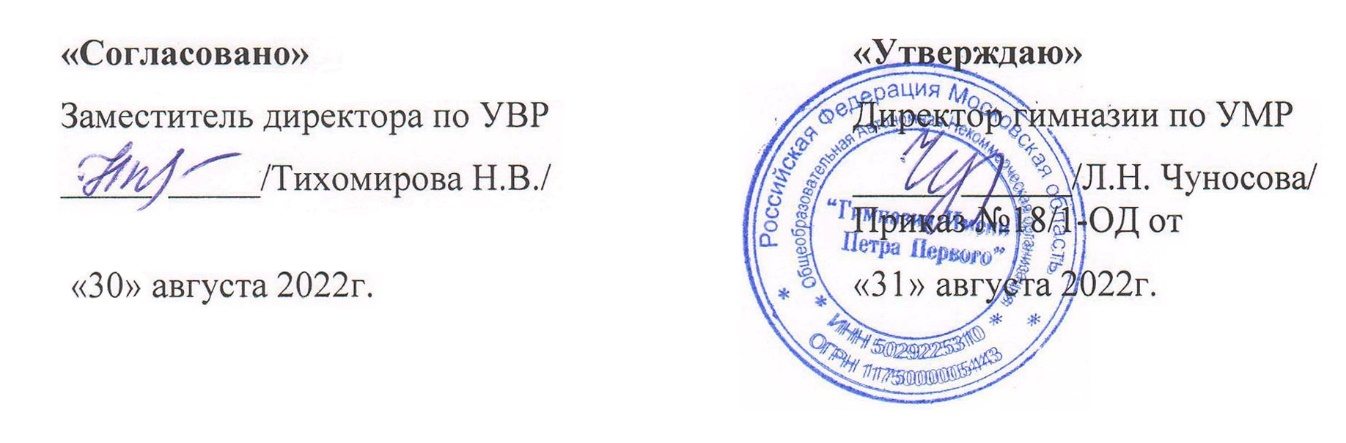 РАБОЧАЯ ПРОГРАММАучителя физкультурыЧерникова   Евгения   Ивановичапо учебному предмету «Физическая культура»для    7  класса2022 - 2023 учебный год№ урокаТема урокаКоличество часов на темуХарактеристика основных видов учебной деятельности обучающихся№ урокаТема урокаКоличество часов на темуХарактеристика основных видов учебной деятельности обучающихся                             Знания о физической культуре (1 час)                             Знания о физической культуре (1 час)                             Знания о физической культуре (1 час)                             Знания о физической культуре (1 час)1Краткая характеристика видов спорта, входящих в программу Олимпийских игр.1Объяснять причины включения упражнений из базовых видов спорта в школьную программу.             Легкая атлетика (10 часов)             Легкая атлетика (10 часов)             Легкая атлетика (10 часов)             Легкая атлетика (10 часов)              Беговые упражнения (7 часов)              Беговые упражнения (7 часов)              Беговые упражнения (7 часов)              Беговые упражнения (7 часов)2Бег с ускорением от 40 до 60 м1Описывают технику выполнения беговых упражнений, осваивают её самостоятельно, выявляют и устраняют характерные ошибки в процессе освоения.Демонстрируют вариативное выполнение беговых упражнений.Применяют беговые упражнения для развития соответствующих физических качеств, выбирают индивидуальный режим физической нагрузки, контролируют её по частоте сердечных сокращений.Взаимодействуют со сверстниками в процессе совместного освоения беговых упражнений, соблюдают правила безопасности3Скоростной бег до 60 м1Описывают технику выполнения беговых упражнений, осваивают её самостоятельно, выявляют и устраняют характерные ошибки в процессе освоения.Демонстрируют вариативное выполнение беговых упражнений.Применяют беговые упражнения для развития соответствующих физических качеств, выбирают индивидуальный режим физической нагрузки, контролируют её по частоте сердечных сокращений.Взаимодействуют со сверстниками в процессе совместного освоения беговых упражнений, соблюдают правила безопасности4Бег на результат 60 м1Описывают технику выполнения беговых упражнений, осваивают её самостоятельно, выявляют и устраняют характерные ошибки в процессе освоения.Демонстрируют вариативное выполнение беговых упражнений.Применяют беговые упражнения для развития соответствующих физических качеств, выбирают индивидуальный режим физической нагрузки, контролируют её по частоте сердечных сокращений.Взаимодействуют со сверстниками в процессе совместного освоения беговых упражнений, соблюдают правила безопасности5Высокий старт1Описывают технику выполнения беговых упражнений, осваивают её самостоятельно, выявляют и устраняют характерные ошибки в процессе освоения.Демонстрируют вариативное выполнение беговых упражнений.Применяют беговые упражнения для развития соответствующих физических качеств, выбирают индивидуальный режим физической нагрузки, контролируют её по частоте сердечных сокращений.Взаимодействуют со сверстниками в процессе совместного освоения беговых упражнений, соблюдают правила безопасности6Бег в равномерном темпе: девочки  до 15 минут, мальчики до 20 мин1Описывают технику выполнения беговых упражнений, осваивают её самостоятельно, выявляют и устраняют характерные ошибки в процессе освоения.Применяют беговые упражнения для развития соответствующих физических качеств, выбирают индивидуальный режим физической нагрузки, контролируют её по частоте сердечных сокращений.Взаимодействуют со сверстниками в процессе совместного освоения беговых упражнений, соблюдают правила безопасности7Кроссовый бег1Описывают технику выполнения беговых упражнений, осваивают её самостоятельно, выявляют и устраняют характерные ошибки в процессе освоения.Применяют беговые упражнения для развития соответствующих физических качеств, выбирают индивидуальный режим физической нагрузки, контролируют её по частоте сердечных сокращений.Взаимодействуют со сверстниками в процессе совместного освоения беговых упражнений, соблюдают правила безопасности8Челночный бег1Описывают технику выполнения беговых упражнений, осваивают её самостоятельно, выявляют и устраняют характерные ошибки в процессе освоения.Применяют беговые упражнения для развития соответствующих физических качеств, выбирают индивидуальный режим физической нагрузки, контролируют её по частоте сердечных сокращений.Взаимодействуют со сверстниками в процессе совместного освоения беговых упражнений, соблюдают правила безопасностиОписывают технику выполнения беговых упражнений, осваивают её самостоятельно, выявляют и устраняют характерные ошибки в процессе освоения.Применяют беговые упражнения для развития соответствующих физических качеств, выбирают индивидуальный режим физической нагрузки, контролируют её по частоте сердечных сокращений.Взаимодействуют со сверстниками в процессе совместного освоения беговых упражнений, соблюдают правила безопасности            Метание малого мяча (3 часа)            Метание малого мяча (3 часа)            Метание малого мяча (3 часа)            Метание малого мяча (3 часа)9Метание теннисного мяча с места на дальность отскока от стены1Описывают технику выполнения метательных упражнений, осваивают её самостоятельно, выявляют и устраняют характерные ошибки в процессе освоения.Демонстрируют вариативное выполнение метательных упражнений.Применяют метательные упражнения для развития соответствующих физических способностей. Взаимодействуют со сверстниками в процессе совместного освоения метательных упражнений, соблюдают правила безопасности10Метание малого мяча с места на заданное расстояние; на дальность1Описывают технику выполнения метательных упражнений, осваивают её самостоятельно, выявляют и устраняют характерные ошибки в процессе освоения.Демонстрируют вариативное выполнение метательных упражнений.Применяют метательные упражнения для развития соответствующих физических способностей. Взаимодействуют со сверстниками в процессе совместного освоения метательных упражнений, соблюдают правила безопасности11Броски набивного мяча (2 кг) двумя руками из-за головы из положения сидя на полу, от груди1Описывают технику выполнения метательных упражнений, осваивают её самостоятельно, выявляют и устраняют характерные ошибки в процессе освоения.Демонстрируют вариативное выполнение метательных упражнений.Применяют метательные упражнения для развития соответствующих физических способностей. Взаимодействуют со сверстниками в процессе совместного освоения метательных упражнений, соблюдают правила безопасностиБаскетбол (8 часов)Баскетбол (8 часов)Баскетбол (8 часов)Баскетбол (8 часов)12Стойка игрока, перемещение в стойке приставными шагами боком, лицом и спиной вперед1Описывают технику изучаемых игровых приёмов и действий, осваивают их самостоятельно, выявляя и устраняя типичные ошибки. Взаимодействуют со сверстниками в процессе совместного освоения техники игровых приёмов и действий, соблюдают правила безопасности13Комбинация из освоенных элементов техники передвижений (перемещение в стойке, остановка, поворот, ускорение)1Описывают технику изучаемых игровых приёмов и действий, осваивают их самостоятельно, выявляя и устраняя типичные ошибки. Взаимодействуют со сверстниками в процессе совместного освоения техники игровых приёмов и действий, соблюдают правила безопасности14Ведение мяча в низкой, средней, высокой стойке на месте с пассивным сопротивлением защитника.1Описывают технику изучаемых игровых приёмов и действий, осваивают их самостоятельно, выявляя и устраняя типичные ошибки. Взаимодействуют со сверстниками в процессе совместного освоения техники игровых приёмов и действий, соблюдают правила безопасности15Передача мяча двумя руками от груди на месте и в движении с пассивным сопротивлением защитника.1Описывают технику изучаемых игровых приёмов и действий, осваивают их самостоятельно, выявляя и устраняя типичные ошибки. Взаимодействуют со сверстниками в процессе совместного освоения техники игровых приёмов и действий, соблюдают правила безопасности16Передача мяча одной рукой от плеча на месте1Описывают технику изучаемых игровых приёмов и действий, осваивают их самостоятельно, выявляя и устраняя типичные ошибки. Взаимодействуют со сверстниками в процессе совместного освоения техники игровых приёмов и действий, соблюдают правила безопасности17Броски одной и двумя руками с места и в движении (после ведения, после ловли) без сопротивления защитника. То же с пассивным противодействием. Максимальное расстояние до корзины 4,80 м1Описывают технику изучаемых игровых приёмов и действий, осваивают их самостоятельно, выявляя и устраняя типичные ошибки. Взаимодействуют со сверстниками в процессе совместного освоения техники игровых приёмов и действий, соблюдают правила безопасности1819Игра по упрощенным правилам2Организуют совместные занятия баскетболом со сверстниками, осуществляют судейство игры. Выполняют правила игры, уважительно относятся к сопернику и управляют своими эмоциями. Применяют правила подбора одежды для занятий на открытом воздухе, используют игру в баскетбол как средство активного отдыха                                Знания о физической культуре.                                Знания о физической культуре.                                Знания о физической культуре.                                Знания о физической культуре.20Техническая подготовка. Техника движений и её основные показатели.1Раскрывать понятие техники двигательного действия и использовать основные правила её освоения в самостоятельных занятиях.                                             Гимнастика с основами акробатики (10 часов)                                             Гимнастика с основами акробатики (10 часов)                                             Гимнастика с основами акробатики (10 часов)                                             Гимнастика с основами акробатики (10 часов)                                 Организующие команды и приёмы (2 часа)                                 Организующие команды и приёмы (2 часа)                                 Организующие команды и приёмы (2 часа)                                 Организующие команды и приёмы (2 часа)21Построение и перестроение на месте.1Различают строевые команды, чётко выполняют строевые приёмы22Выполнение команд "Пол-оборота направо!", "Пол-оборота налево!", "Полшага!", "Полный шаг!"1Различают строевые команды, чётко выполняют строевые приёмы                                              Акробатические упражнения и комбинации (5 часов)                                              Акробатические упражнения и комбинации (5 часов)                                              Акробатические упражнения и комбинации (5 часов)                                              Акробатические упражнения и комбинации (5 часов)23Кувырок вперед в стойку на лопатках (мальчики). Кувырок назад в полу шпагат (девочки).1Описывают технику акробатических упражнений. Составляют акробатические комбинации из числа разученных упражнений24Стойка на голове с согнутыми ногами (мальчики)."Мост" из положения стоя с помощью (девочки)225Стойка на голове с согнутыми ногами (мальчики)."Мост" из положения стоя с помощью (девочки)226Акробатическая комбинация2Опорные прыжки (3 часа)Опорные прыжки (3 часа)Опорные прыжки (3 часа)Опорные прыжки (3 часа)28Мальчики: прыжок согнув ноги (козел в ширину, высота 105-115 см).Девочки: прыжок ноги врозь (козел в ширину, высота 105-110 см).3Описывают технику данных упражнений и составляют гимнастические комбинации из числа разученных упражнений29Мальчики: прыжок согнув ноги (козел в ширину, высота 105-115 см).Девочки: прыжок ноги врозь (козел в ширину, высота 105-110 см).3Описывают технику данных упражнений и составляют гимнастические комбинации из числа разученных упражнений30Мальчики: прыжок согнув ноги (козел в ширину, высота 105-115 см).Девочки: прыжок ноги врозь (козел в ширину, высота 105-110 см).3Описывают технику данных упражнений и составляют гимнастические комбинации из числа разученных упражнений                              Знания о физической культуре (1 час)                              Знания о физической культуре (1 час)                              Знания о физической культуре (1 час)                              Знания о физической культуре (1 час)31Спортивная подготовка1Раскрывать понятие спортивной подготовки, характеризовать её отличия от физической и технической подготовки.                                        Лыжная подготовка (лыжные гонки) (12 часов)                                        Лыжная подготовка (лыжные гонки) (12 часов)                                        Лыжная подготовка (лыжные гонки) (12 часов)                                        Лыжная подготовка (лыжные гонки) (12 часов)32Одновременный одношажный ход2Описывают технику изучаемых ходов, осваивают их самостоятельно, выявляя и устраняя типичные ошибки. Взаимодействуют со сверстниками в процессе совместного освоения техники лыжных ходов, соблюдают правила безопасности.Моделируют технику освоенных лыжных ходов, варьируют её в зависимости от ситуаций и условий, возникающих в процессе прохождения дистанции.33Одновременный одношажный ход2Описывают технику изучаемых ходов, осваивают их самостоятельно, выявляя и устраняя типичные ошибки. Взаимодействуют со сверстниками в процессе совместного освоения техники лыжных ходов, соблюдают правила безопасности.Моделируют технику освоенных лыжных ходов, варьируют её в зависимости от ситуаций и условий, возникающих в процессе прохождения дистанции.34Подъём в гору скользящим шагом.2Описывают технику изучаемых ходов, осваивают их самостоятельно, выявляя и устраняя типичные ошибки. Взаимодействуют со сверстниками в процессе совместного освоения техники лыжных ходов, соблюдают правила безопасности.Моделируют технику освоенных лыжных ходов, варьируют её в зависимости от ситуаций и условий, возникающих в процессе прохождения дистанции.35Подъём в гору скользящим шагом.2Описывают технику изучаемых ходов, осваивают их самостоятельно, выявляя и устраняя типичные ошибки. Взаимодействуют со сверстниками в процессе совместного освоения техники лыжных ходов, соблюдают правила безопасности.Моделируют технику освоенных лыжных ходов, варьируют её в зависимости от ситуаций и условий, возникающих в процессе прохождения дистанции.36Преодоление бугров и впадин при спуске с горы2Описывают технику изучаемых ходов, осваивают их самостоятельно, выявляя и устраняя типичные ошибки. Взаимодействуют со сверстниками в процессе совместного освоения техники лыжных ходов, соблюдают правила безопасности.Моделируют технику освоенных лыжных ходов, варьируют её в зависимости от ситуаций и условий, возникающих в процессе прохождения дистанции.37Преодоление бугров и впадин при спуске с горы2Описывают технику изучаемых ходов, осваивают их самостоятельно, выявляя и устраняя типичные ошибки. Взаимодействуют со сверстниками в процессе совместного освоения техники лыжных ходов, соблюдают правила безопасности.Моделируют технику освоенных лыжных ходов, варьируют её в зависимости от ситуаций и условий, возникающих в процессе прохождения дистанции.38Поворот на месте махом.2Описывают технику изучаемых ходов, осваивают их самостоятельно, выявляя и устраняя типичные ошибки. Взаимодействуют со сверстниками в процессе совместного освоения техники лыжных ходов, соблюдают правила безопасности.Моделируют технику освоенных лыжных ходов, варьируют её в зависимости от ситуаций и условий, возникающих в процессе прохождения дистанции.39Поворот на месте махом.2Описывают технику изучаемых ходов, осваивают их самостоятельно, выявляя и устраняя типичные ошибки. Взаимодействуют со сверстниками в процессе совместного освоения техники лыжных ходов, соблюдают правила безопасности.Моделируют технику освоенных лыжных ходов, варьируют её в зависимости от ситуаций и условий, возникающих в процессе прохождения дистанции.40Игры на лыжах2Описывают технику изучаемых ходов, осваивают их самостоятельно, выявляя и устраняя типичные ошибки. Взаимодействуют со сверстниками в процессе совместного освоения техники лыжных ходов, соблюдают правила безопасности.Моделируют технику освоенных лыжных ходов, варьируют её в зависимости от ситуаций и условий, возникающих в процессе прохождения дистанции.41Игры на лыжах2Описывают технику изучаемых ходов, осваивают их самостоятельно, выявляя и устраняя типичные ошибки. Взаимодействуют со сверстниками в процессе совместного освоения техники лыжных ходов, соблюдают правила безопасности.Моделируют технику освоенных лыжных ходов, варьируют её в зависимости от ситуаций и условий, возникающих в процессе прохождения дистанции.42Передвижение на лыжах до 4 км2Описывают технику изучаемых ходов, осваивают их самостоятельно, выявляя и устраняя типичные ошибки. Взаимодействуют со сверстниками в процессе совместного освоения техники лыжных ходов, соблюдают правила безопасности.Моделируют технику освоенных лыжных ходов, варьируют её в зависимости от ситуаций и условий, возникающих в процессе прохождения дистанции.43Передвижение на лыжах до 4 км2Описывают технику изучаемых ходов, осваивают их самостоятельно, выявляя и устраняя типичные ошибки. Взаимодействуют со сверстниками в процессе совместного освоения техники лыжных ходов, соблюдают правила безопасности.Моделируют технику освоенных лыжных ходов, варьируют её в зависимости от ситуаций и условий, возникающих в процессе прохождения дистанции.Футбол ( 6 часов )Футбол ( 6 часов )Футбол ( 6 часов )Футбол ( 6 часов )44Стойка игрока. Перемещения в стойке приставными шагами оком и спиной вперед, ускорения, старты из различных положений.1Описывают технику изучаемых игровых приёмов и действий, осваивают их самостоятельно, выявляя и устраняя типичные ошибки. Взаимодействуют со сверстниками в процессе совместного освоения техники игровых приёмов и действий, соблюдают правила безопасности45- Ведение мяча по прямой;1Описывают технику изучаемых игровых приёмов и действий, осваивают их самостоятельно, выявляя и устраняя типичные ошибки. Взаимодействуют со сверстниками в процессе совместного освоения техники игровых приёмов и действий, соблюдают правила безопасности46- удары по воротам;1Описывают технику изучаемых игровых приёмов и действий, осваивают их самостоятельно, выявляя и устраняя типичные ошибки. Взаимодействуют со сверстниками в процессе совместного освоения техники игровых приёмов и действий, соблюдают правила безопасности47-комбинации из освоенных элементов техники.1Описывают технику изучаемых игровых приёмов и действий, осваивают их самостоятельно, выявляя и устраняя типичные ошибки. Взаимодействуют со сверстниками в процессе совместного освоения техники игровых приёмов и действий, соблюдают правила безопасности48Игра по упрощенным правилам2Организуют совместные занятия футболом со сверстниками, осуществляют судейство игры. Выполняют правила игры, уважительно относятся к сопернику и управляют своими эмоциями. Применяют правила подбора одежды для занятий на открытом воздухе, используют игру в футбол как средство активного отдыха49Игра по упрощенным правилам2Организуют совместные занятия футболом со сверстниками, осуществляют судейство игры. Выполняют правила игры, уважительно относятся к сопернику и управляют своими эмоциями. Применяют правила подбора одежды для занятий на открытом воздухе, используют игру в футбол как средство активного отдыхаВолейбол (8 часов)Волейбол (8 часов)Волейбол (8 часов)Волейбол (8 часов)50Стойка игрока, перемещение в стойке приставными шагами боком, лицом и спиной вперед1Описывают технику изучаемых игровых приёмов и действий, осваивают их самостоятельно, выявляя и устраняя типичные ошибки. Взаимодействуют со сверстниками в процессе совместного освоения техники игровых приёмов и действий, соблюдают правила безопасности51Прием и передача мяча двумя руками снизу на месте в паре, через сетку2Описывают технику изучаемых игровых приёмов и действий, осваивают их самостоятельно, выявляя и устраняя типичные ошибки. Взаимодействуют со сверстниками в процессе совместного освоения техники игровых приёмов и действий, соблюдают правила безопасности52Прием и передача мяча двумя руками снизу на месте в паре, через сетку2Описывают технику изучаемых игровых приёмов и действий, осваивают их самостоятельно, выявляя и устраняя типичные ошибки. Взаимодействуют со сверстниками в процессе совместного освоения техники игровых приёмов и действий, соблюдают правила безопасности                              Знания о физической культуре                               Знания о физической культуре                               Знания о физической культуре                               Знания о физической культуре 53Влияние занятий физической культурой на формирование положительных качеств личности.1Характеризовать качества личности и обосновывать возможность их воспитания в процессе занятий физической культурой.Волейбол Волейбол Волейбол Волейбол 54Прием и передача мяча сверху двумя руками2Описывают технику изучаемых игровых приёмов и действий, осваивают их самостоятельно, выявляя и устраняя типичные ошибки. Взаимодействуют со сверстниками в процессе совместного освоения техники игровых приёмов и действий, соблюдают правила безопасности55Прием и передача мяча сверху двумя руками2Описывают технику изучаемых игровых приёмов и действий, осваивают их самостоятельно, выявляя и устраняя типичные ошибки. Взаимодействуют со сверстниками в процессе совместного освоения техники игровых приёмов и действий, соблюдают правила безопасности56Нижняя прямая подача1Описывают технику изучаемых игровых приёмов и действий, осваивают их самостоятельно, выявляя и устраняя типичные ошибки. Взаимодействуют со сверстниками в процессе совместного освоения техники игровых приёмов и действий, соблюдают правила безопасности5758Игра по упрощенным правилам мини-волейбола2Организуют совместные занятия волейболом со сверстниками, осуществляют судейство игры. Выполняют правила игры, учатся уважительно относиться к сопернику и управлять своими эмоциями.Применяют правила подбора одежды для занятий на открытом воздухе, используют игру в волейбол как средство активного отдыха      Легкая атлетика (10 часов)      Легкая атлетика (10 часов)      Легкая атлетика (10 часов)      Легкая атлетика (10 часов)                Беговые упражнения (8 часов)                Беговые упражнения (8 часов)                Беговые упражнения (8 часов)                Беговые упражнения (8 часов)59Ускорение с высокого старта от 30 до 40 м1Описывают технику выполнения беговых упражнений, осваивают её самостоятельно, выявляют и устраняют характерные ошибки в процессе освоения.Демонстрируют вариативное выполнение беговых упражнений.Применяют беговые упражнения для развития соответствующих физических качеств, выбирают индивидуальный режим физической нагрузки, контролируют её по частоте сердечных сокращений.Взаимодействуют со сверстниками в процессе совместного освоения беговых упражнений, соблюдают правила безопасности60Бег с ускорением от 40 до 60 м1Описывают технику выполнения беговых упражнений, осваивают её самостоятельно, выявляют и устраняют характерные ошибки в процессе освоения.Демонстрируют вариативное выполнение беговых упражнений.Применяют беговые упражнения для развития соответствующих физических качеств, выбирают индивидуальный режим физической нагрузки, контролируют её по частоте сердечных сокращений.Взаимодействуют со сверстниками в процессе совместного освоения беговых упражнений, соблюдают правила безопасности61Скоростной бег до 60 м1Описывают технику выполнения беговых упражнений, осваивают её самостоятельно, выявляют и устраняют характерные ошибки в процессе освоения.Демонстрируют вариативное выполнение беговых упражнений.Применяют беговые упражнения для развития соответствующих физических качеств, выбирают индивидуальный режим физической нагрузки, контролируют её по частоте сердечных сокращений.Взаимодействуют со сверстниками в процессе совместного освоения беговых упражнений, соблюдают правила безопасности62Бег на результат 60 м1Описывают технику выполнения беговых упражнений, осваивают её самостоятельно, выявляют и устраняют характерные ошибки в процессе освоения.Демонстрируют вариативное выполнение беговых упражнений.Применяют беговые упражнения для развития соответствующих физических качеств, выбирают индивидуальный режим физической нагрузки, контролируют её по частоте сердечных сокращений.Взаимодействуют со сверстниками в процессе совместного освоения беговых упражнений, соблюдают правила безопасности63Бег в равномерном темпе: девочки до 15 минут, мальчики до 20 мин1Описывают технику выполнения беговых упражнений, осваивают её самостоятельно, выявляют и устраняют характерные ошибки в процессе освоения.Применяют беговые упражнения для развития соответствующих физических качеств, выбирают индивидуальный режим физической нагрузки, контролируют её по частоте сердечных сокращений.Взаимодействуют со сверстниками в процессе совместного освоения беговых упражнений, соблюдают правила безопасности64Кроссовый бег1Описывают технику выполнения беговых упражнений, осваивают её самостоятельно, выявляют и устраняют характерные ошибки в процессе освоения.Применяют беговые упражнения для развития соответствующих физических качеств, выбирают индивидуальный режим физической нагрузки, контролируют её по частоте сердечных сокращений.Взаимодействуют со сверстниками в процессе совместного освоения беговых упражнений, соблюдают правила безопасности65Бег 1500 м1Описывают технику выполнения беговых упражнений, осваивают её самостоятельно, выявляют и устраняют характерные ошибки в процессе освоения.Применяют беговые упражнения для развития соответствующих физических качеств, выбирают индивидуальный режим физической нагрузки, контролируют её по частоте сердечных сокращений.Взаимодействуют со сверстниками в процессе совместного освоения беговых упражнений, соблюдают правила безопасности66Челночный бег1Описывают технику выполнения беговых упражнений, осваивают её самостоятельно, выявляют и устраняют характерные ошибки в процессе освоения.Применяют беговые упражнения для развития соответствующих физических качеств, выбирают индивидуальный режим физической нагрузки, контролируют её по частоте сердечных сокращений.Взаимодействуют со сверстниками в процессе совместного освоения беговых упражнений, соблюдают правила безопасностиОписывают технику выполнения беговых упражнений, осваивают её самостоятельно, выявляют и устраняют характерные ошибки в процессе освоения.Применяют беговые упражнения для развития соответствующих физических качеств, выбирают индивидуальный режим физической нагрузки, контролируют её по частоте сердечных сокращений.Взаимодействуют со сверстниками в процессе совместного освоения беговых упражнений, соблюдают правила безопасности           Метание малого мяча (2 часа)           Метание малого мяча (2 часа)           Метание малого мяча (2 часа)           Метание малого мяча (2 часа)6768Метание малого мяча с места на заданное расстояние; на дальность2Описывают технику выполнения метательных упражнений, осваивают её самостоятельно, выявляют и устраняют характерные ошибки в процессе освоения.Демонстрируют вариативное выполнение метательных упражнений.Применяют метательные упражнения для развития соответствующих физических способностей. № урокаТема урокаХарактеристика основных видов учебной деятельности обучающихсяДатаДата№ урокаТема урокаХарактеристика основных видов учебной деятельности обучающихсяпланфактЗнания о физической культуре (1 час)Знания о физической культуре (1 час)Знания о физической культуре (1 час)Знания о физической культуре (1 час)Знания о физической культуре (1 час)1Краткая характеристика видов спорта, входящих в программу Олимпийских игр.Объяснять причины включения упражнений из базовых видов спорта в школьную программу.202201.09-02.09Легкая атлетика (10 часов)Легкая атлетика (10 часов)Легкая атлетика (10 часов)Легкая атлетика (10 часов)Легкая атлетика (10 часов)2Бег с ускорением от 40 до 60 м. Т.Б. по л .а.Описывают технику выполнения беговых упражнений, осваивают её самостоятельно, выявляют и устраняют характерные ошибки в процессе освоения.Демонстрируют вариативное выполнение беговых упражнений.Применяют беговые упражнения для развития соответствующих физических качеств, выбирают индивидуальный режим физической нагрузки, контролируют её по частоте сердечных сокращений.Взаимодействуют со сверстниками в процессе совместного освоения беговых упражнений, соблюдают правила безопасности05.09-09.093Скоростной бег до 60 мОписывают технику выполнения беговых упражнений, осваивают её самостоятельно, выявляют и устраняют характерные ошибки в процессе освоения.Демонстрируют вариативное выполнение беговых упражнений.Применяют беговые упражнения для развития соответствующих физических качеств, выбирают индивидуальный режим физической нагрузки, контролируют её по частоте сердечных сокращений.Взаимодействуют со сверстниками в процессе совместного освоения беговых упражнений, соблюдают правила безопасности4Бег на результат 60 мОписывают технику выполнения беговых упражнений, осваивают её самостоятельно, выявляют и устраняют характерные ошибки в процессе освоения.Демонстрируют вариативное выполнение беговых упражнений.Применяют беговые упражнения для развития соответствующих физических качеств, выбирают индивидуальный режим физической нагрузки, контролируют её по частоте сердечных сокращений.Взаимодействуют со сверстниками в процессе совместного освоения беговых упражнений, соблюдают правила безопасности12.09-16.095Высокий стартОписывают технику выполнения беговых упражнений, осваивают её самостоятельно, выявляют и устраняют характерные ошибки в процессе освоения.Демонстрируют вариативное выполнение беговых упражнений.Применяют беговые упражнения для развития соответствующих физических качеств, выбирают индивидуальный режим физической нагрузки, контролируют её по частоте сердечных сокращений.Взаимодействуют со сверстниками в процессе совместного освоения беговых упражнений, соблюдают правила безопасности6Бег в равномерном темпе: девочки до 15 минут, мальчики до 20 минОписывают технику выполнения беговых упражнений, осваивают её самостоятельно, выявляют и устраняют характерные ошибки в процессе освоения.Применяют беговые упражнения для развития соответствующих физических качеств, выбирают индивидуальный режим физической нагрузки, контролируют её по частоте сердечных сокращений.Взаимодействуют со сверстниками в процессе совместного освоения беговых упражнений, соблюдают правила безопасности19.09-23.097Кроссовый бегОписывают технику выполнения беговых упражнений, осваивают её самостоятельно, выявляют и устраняют характерные ошибки в процессе освоения.Применяют беговые упражнения для развития соответствующих физических качеств, выбирают индивидуальный режим физической нагрузки, контролируют её по частоте сердечных сокращений.Взаимодействуют со сверстниками в процессе совместного освоения беговых упражнений, соблюдают правила безопасности8Бег 1500 мОписывают технику выполнения беговых упражнений, осваивают её самостоятельно, выявляют и устраняют характерные ошибки в процессе освоения.Применяют беговые упражнения для развития соответствующих физических качеств, выбирают индивидуальный режим физической нагрузки, контролируют её по частоте сердечных сокращений.Взаимодействуют со сверстниками в процессе совместного освоения беговых упражнений, соблюдают правила безопасности26.09-30.099Челночный бегОписывают технику выполнения беговых упражнений, осваивают её самостоятельно, выявляют и устраняют характерные ошибки в процессе освоения.Применяют беговые упражнения для развития соответствующих физических качеств, выбирают индивидуальный режим физической нагрузки, контролируют её по частоте сердечных сокращений.Взаимодействуют со сверстниками в процессе совместного освоения беговых упражнений, соблюдают правила безопасности10Метание теннисного мяча с места на дальность отскока от стеныОписывают технику выполнения метательных упражнений, осваивают её самостоятельно, выявляют и устраняют характерные ошибки в процессе освоения.Демонстрируют вариативное выполнение метательных упражнений.Применяют метательные упражнения для развития соответствующих физических способностей. Взаимодействуют со сверстниками в процессе совместного освоения метательных упражнений, соблюдают правила безопасности03.10-07.1011Метание малого мяча с места на заданное расстояние; на дальностьОписывают технику выполнения метательных упражнений, осваивают её самостоятельно, выявляют и устраняют характерные ошибки в процессе освоения.Демонстрируют вариативное выполнение метательных упражнений.Применяют метательные упражнения для развития соответствующих физических способностей. Взаимодействуют со сверстниками в процессе совместного освоения метательных упражнений, соблюдают правила безопасностиОписывают технику выполнения метательных упражнений, осваивают её самостоятельно, выявляют и устраняют характерные ошибки в процессе освоения.Демонстрируют вариативное выполнение метательных упражнений.Применяют метательные упражнения для развития соответствующих физических способностей. Взаимодействуют со сверстниками в процессе совместного освоения метательных упражнений, соблюдают правила безопасностиБаскетбол (8 часов)Баскетбол (8 часов)Баскетбол (8 часов)Баскетбол (8 часов)Баскетбол (8 часов)12Стойка игрока, перемещение в стойке приставными шагами боком, лицом и спиной вперед. Т, Б. по спортивным играм.Описывают технику изучаемых игровых приёмов и действий, осваивают их самостоятельно, выявляя и устраняя типичные ошибки. Взаимодействуют со сверстниками в процессе совместного освоения техники игровых приёмов и действий, соблюдают правила безопасности17.10-21.1013Остановка двумя шагами и прыжкомОписывают технику изучаемых игровых приёмов и действий, осваивают их самостоятельно, выявляя и устраняя типичные ошибки. Взаимодействуют со сверстниками в процессе совместного освоения техники игровых приёмов и действий, соблюдают правила безопасности14Комбинация из освоенных элементов техники передвижений (перемещение в стойке, остановка, поворот, ускорение)Описывают технику изучаемых игровых приёмов и действий, осваивают их самостоятельно, выявляя и устраняя типичные ошибки. Взаимодействуют со сверстниками в процессе совместного освоения техники игровых приёмов и действий, соблюдают правила безопасности24.10-28.1014Комбинация из освоенных элементов техники передвижений (перемещение в стойке, остановка, поворот, ускорение)Описывают технику изучаемых игровых приёмов и действий, осваивают их самостоятельно, выявляя и устраняя типичные ошибки. Взаимодействуют со сверстниками в процессе совместного освоения техники игровых приёмов и действий, соблюдают правила безопасности24.10-28.1015Ведение мяча в низкой, средней, высокой стойке на месте с пассивным сопротивлением защитника.Описывают технику изучаемых игровых приёмов и действий, осваивают их самостоятельно, выявляя и устраняя типичные ошибки. Взаимодействуют со сверстниками в процессе совместного освоения техники игровых приёмов и действий, соблюдают правила безопасности18Броски одной и двумя руками с места и в движении (после ведения, после ловли) без сопротивления защитника. То же с пассивным противодействием. Максимальное расстояние до корзины 4,80 мОписывают технику изучаемых игровых приёмов и действий, осваивают их самостоятельно, выявляя и устраняя типичные ошибки. Взаимодействуют со сверстниками в процессе совместного освоения техники игровых приёмов и действий, соблюдают правила безопасности07.11-11.11Знания о физической культуре Знания о физической культуре Знания о физической культуре Знания о физической культуре Знания о физической культуре 20Техническая подготовка. Техника движений и её основные показатели.Раскрывать понятие техники двигательного действия и использовать основные правила её освоения в самостоятельных занятиях.14.11-18.11Гимнастика с основами акробатики (10 часов)Гимнастика с основами акробатики (10 часов)Гимнастика с основами акробатики (10 часов)Гимнастика с основами акробатики (10 часов)Гимнастика с основами акробатики (10 часов)21Построение и перестроение на месте. Т.Б.  по гимнастике.Различают строевые команды, чётко выполняют строевые приёмы22Выполнение команд "Пол-оборота направо!", "Пол-оборота налево!", "Полшага!", "Полный шаг!"Различают строевые команды, чётко выполняют строевые приёмы28.11-02.1223Кувырок вперед в стойку на лопатках (мальчики). Кувырок назад в полу шпагат (девочки).Описывают технику акробатических упражнений. Составляют акробатические комбинации из числа разученных упражнений24Кувырок вперед в стойку на лопатках (мальчики). Кувырок назад в полу шпагат (девочки).Описывают технику акробатических упражнений. Составляют акробатические комбинации из числа разученных упражнений05.12-09.1225Стойка на голове с согнутыми ногами (мальчики)."Мост" из положения стоя с помощью (девочки)Описывают технику акробатических упражнений. Составляют акробатические комбинации из числа разученных упражнений26Стойка на голове с согнутыми ногами (мальчики)."Мост" из положения стоя с помощью (девочки)Описывают технику акробатических упражнений. Составляют акробатические комбинации из числа разученных упражнений12.12-16.1227Акробатическая комбинацияОписывают технику акробатических упражнений. Составляют акробатические комбинации из числа разученных упражнений28Акробатическая комбинацияОписывают технику акробатических упражнений. Составляют акробатические комбинации из числа разученных упражнений19.12-23.1229Мальчики: прыжок согнув ноги (козел в ширину, высота 105-115 см).Девочки: прыжок ноги врозь (козел в ширину, высота 105-110 см).Описывают технику данных упражнений и составляют гимнастические комбинации из числа разученных упражнений30Мальчики: прыжок согнув ноги (козел в ширину, высота 105-115 см).Девочки: прыжок ноги врозь (козел в ширину, высота 105-110 см).Описывают технику данных упражнений и составляют гимнастические комбинации из числа разученных упражнений26.12-29.12Знания о физической культуре (1 час)Знания о физической культуре (1 час)Знания о физической культуре (1 час)Знания о физической культуре (1 час)Знания о физической культуре (1 час)31Спортивная подготовка. Т.Б. по лыжной подготовке. Раскрывать понятие спортивной подготовки, характеризовать её отличия от физической и технической подготовки.Лыжная подготовка (лыжные гонки) (12 часов)Лыжная подготовка (лыжные гонки) (12 часов)Лыжная подготовка (лыжные гонки) (12 часов)Лыжная подготовка (лыжные гонки) (12 часов)Лыжная подготовка (лыжные гонки) (12 часов)32Одновременный одношажный ходОписывают технику изучаемых ходов, осваивают их самостоятельно, выявляя и устраняя типичные ошибки. Взаимодействуют со сверстниками в процессе совместного освоения техники лыжных ходов, соблюдают правила безопасности.Моделируют технику освоенных лыжных ходов, варьируют её в зависимости от ситуаций и условий, возникающих в процессе прохождения дистанции.202309.01-13.0133Одновременный одношажный ходОписывают технику изучаемых ходов, осваивают их самостоятельно, выявляя и устраняя типичные ошибки. Взаимодействуют со сверстниками в процессе совместного освоения техники лыжных ходов, соблюдают правила безопасности.Моделируют технику освоенных лыжных ходов, варьируют её в зависимости от ситуаций и условий, возникающих в процессе прохождения дистанции.34Подъём в гору скользящим шагом.Описывают технику изучаемых ходов, осваивают их самостоятельно, выявляя и устраняя типичные ошибки. Взаимодействуют со сверстниками в процессе совместного освоения техники лыжных ходов, соблюдают правила безопасности.Моделируют технику освоенных лыжных ходов, варьируют её в зависимости от ситуаций и условий, возникающих в процессе прохождения дистанции.16.01-20.0135Подъём в гору скользящим шагом.Описывают технику изучаемых ходов, осваивают их самостоятельно, выявляя и устраняя типичные ошибки. Взаимодействуют со сверстниками в процессе совместного освоения техники лыжных ходов, соблюдают правила безопасности.Моделируют технику освоенных лыжных ходов, варьируют её в зависимости от ситуаций и условий, возникающих в процессе прохождения дистанции.36Преодоление бугров и впадин при спуске с горыОписывают технику изучаемых ходов, осваивают их самостоятельно, выявляя и устраняя типичные ошибки. Взаимодействуют со сверстниками в процессе совместного освоения техники лыжных ходов, соблюдают правила безопасности.Моделируют технику освоенных лыжных ходов, варьируют её в зависимости от ситуаций и условий, возникающих в процессе прохождения дистанции.23.01-27.0137Преодоление бугров и впадин при спуске с горыОписывают технику изучаемых ходов, осваивают их самостоятельно, выявляя и устраняя типичные ошибки. Взаимодействуют со сверстниками в процессе совместного освоения техники лыжных ходов, соблюдают правила безопасности.Моделируют технику освоенных лыжных ходов, варьируют её в зависимости от ситуаций и условий, возникающих в процессе прохождения дистанции.38Поворот на месте махом.Описывают технику изучаемых ходов, осваивают их самостоятельно, выявляя и устраняя типичные ошибки. Взаимодействуют со сверстниками в процессе совместного освоения техники лыжных ходов, соблюдают правила безопасности.Моделируют технику освоенных лыжных ходов, варьируют её в зависимости от ситуаций и условий, возникающих в процессе прохождения дистанции.30.01-03.0239Поворот на месте махом.Описывают технику изучаемых ходов, осваивают их самостоятельно, выявляя и устраняя типичные ошибки. Взаимодействуют со сверстниками в процессе совместного освоения техники лыжных ходов, соблюдают правила безопасности.Моделируют технику освоенных лыжных ходов, варьируют её в зависимости от ситуаций и условий, возникающих в процессе прохождения дистанции.40Игры на лыжахОписывают технику изучаемых ходов, осваивают их самостоятельно, выявляя и устраняя типичные ошибки. Взаимодействуют со сверстниками в процессе совместного освоения техники лыжных ходов, соблюдают правила безопасности.Моделируют технику освоенных лыжных ходов, варьируют её в зависимости от ситуаций и условий, возникающих в процессе прохождения дистанции.06.02-10.0241Игры на лыжахОписывают технику изучаемых ходов, осваивают их самостоятельно, выявляя и устраняя типичные ошибки. Взаимодействуют со сверстниками в процессе совместного освоения техники лыжных ходов, соблюдают правила безопасности.Моделируют технику освоенных лыжных ходов, варьируют её в зависимости от ситуаций и условий, возникающих в процессе прохождения дистанции.42Передвижение на лыжах до 4 кмОписывают технику изучаемых ходов, осваивают их самостоятельно, выявляя и устраняя типичные ошибки. Взаимодействуют со сверстниками в процессе совместного освоения техники лыжных ходов, соблюдают правила безопасности.Моделируют технику освоенных лыжных ходов, варьируют её в зависимости от ситуаций и условий, возникающих в процессе прохождения дистанции.13.02-42Описывают технику изучаемых ходов, осваивают их самостоятельно, выявляя и устраняя типичные ошибки. Взаимодействуют со сверстниками в процессе совместного освоения техники лыжных ходов, соблюдают правила безопасности.Моделируют технику освоенных лыжных ходов, варьируют её в зависимости от ситуаций и условий, возникающих в процессе прохождения дистанции.17.0243Описывают технику изучаемых ходов, осваивают их самостоятельно, выявляя и устраняя типичные ошибки. Взаимодействуют со сверстниками в процессе совместного освоения техники лыжных ходов, соблюдают правила безопасности.Моделируют технику освоенных лыжных ходов, варьируют её в зависимости от ситуаций и условий, возникающих в процессе прохождения дистанции.Футбол – 6 часовФутбол – 6 часовФутбол – 6 часовФутбол – 6 часовФутбол – 6 часов44Стойка игрока. Перемещения в стойке приставными шагами оком и спиной вперед, ускорения, старты из различных положений.Описывают технику изучаемых игровых приёмов и действий, осваивают их самостоятельно, выявляя и устраняя типичные ошибки. Взаимодействуют со сверстниками в процессе совместного освоения техники игровых приёмов и действий, соблюдают правила безопасности20.02-22.0245 Ведение мяча по прямой;Описывают технику изучаемых игровых приёмов и действий, осваивают их самостоятельно, выявляя и устраняя типичные ошибки. Взаимодействуют со сверстниками в процессе совместного освоения техники игровых приёмов и действий, соблюдают правила безопасности46удары по воротам;Описывают технику изучаемых игровых приёмов и действий, осваивают их самостоятельно, выявляя и устраняя типичные ошибки. Взаимодействуют со сверстниками в процессе совместного освоения техники игровых приёмов и действий, соблюдают правила безопасности27.02-03.0347комбинации из освоенных элементов техники.Описывают технику изучаемых игровых приёмов и действий, осваивают их самостоятельно, выявляя и устраняя типичные ошибки. Взаимодействуют со сверстниками в процессе совместного освоения техники игровых приёмов и действий, соблюдают правила безопасности48 игра по упрощенным правилам.Организуют совместные занятия футболом со сверстниками, осуществляют судейство игры. Выполняют правила игры, уважительно относятся к сопернику и управляют своими эмоциями. Применяют правила подбора одежды для занятий на открытом воздухе, используют игру в футбол как средство активного отдыха13.02-17.0349игра по упрощенным правилам.Организуют совместные занятия футболом со сверстниками, осуществляют судейство игры. Выполняют правила игры, уважительно относятся к сопернику и управляют своими эмоциями. Применяют правила подбора одежды для занятий на открытом воздухе, используют игру в футбол как средство активного отдыхаВолейбол (8 часов)Волейбол (8 часов)Волейбол (8 часов)Волейбол (8 часов)Волейбол (8 часов)50Стойка игрока, перемещение в стойке приставными шагами боком, лицом и спиной впередОписывают технику изучаемых игровых приёмов и действий, осваивают их самостоятельно, выявляя и устраняя типичные ошибки. Взаимодействуют со сверстниками в процессе совместного освоения техники игровых приёмов и действий, соблюдают правила безопасности20.03-24.0351Прием и передача мяча двумя руками снизу на месте в паре, через сеткуОписывают технику изучаемых игровых приёмов и действий, осваивают их самостоятельно, выявляя и устраняя типичные ошибки. Взаимодействуют со сверстниками в процессе совместного освоения техники игровых приёмов и действий, соблюдают правила безопасности52Прием и передача мяча двумя руками снизу на месте в паре, через сеткуОписывают технику изучаемых игровых приёмов и действий, осваивают их самостоятельно, выявляя и устраняя типичные ошибки. Взаимодействуют со сверстниками в процессе совместного освоения техники игровых приёмов и действий, соблюдают правила безопасности27.03-31.03Знания о физической культуре.Знания о физической культуре.Знания о физической культуре.Знания о физической культуре.Знания о физической культуре.53Влияние занятий физической культурой на формирование положительных качеств личности.Характеризовать качества личности и обосновывать возможность их воспитания в процессе занятий физической культурой.54Прием и передача мяча сверху двумя рукамиОписывают технику изучаемых игровых приёмов и действий, осваивают их самостоятельно, выявляя и устраняя типичные ошибки. Взаимодействуют со сверстниками в процессе совместного освоения техники игровых приёмов и действий, соблюдают правила безопасности03.04-07.0455Нижняя прямая подачаОписывают технику изучаемых игровых приёмов и действий, осваивают их самостоятельно, выявляя и устраняя типичные ошибки. Взаимодействуют со сверстниками в процессе совместного освоения техники игровых приёмов и действий, соблюдают правила безопасности10.04-14.0456Нижняя прямая подачаОписывают технику изучаемых игровых приёмов и действий, осваивают их самостоятельно, выявляя и устраняя типичные ошибки. Взаимодействуют со сверстниками в процессе совместного освоения техники игровых приёмов и действий, соблюдают правила безопасности10.04-14.0456Нижняя прямая подачаОписывают технику изучаемых игровых приёмов и действий, осваивают их самостоятельно, выявляя и устраняя типичные ошибки. Взаимодействуют со сверстниками в процессе совместного освоения техники игровых приёмов и действий, соблюдают правила безопасности5758Игра по упрощенным правилам мини-волейболаОрганизуют совместные занятия волейболом со сверстниками, осуществляют судейство игры. Выполняют правила игры, учатся уважительно относиться к сопернику и управлять своими эмоциями.Применяют правила подбора одежды для занятий на открытом воздухе, используют игру в волейбол как средство активного отдыха17.04-21.04Легкая атлетика (10 часов)Легкая атлетика (10 часов)Легкая атлетика (10 часов)Легкая атлетика (10 часов)Легкая атлетика (10 часов)59Ускорение с высокого старта от 30 до 40 мОписывают технику выполнения беговых упражнений, осваивают её самостоятельно, выявляют и устраняют характерные ошибки в процессе освоения. Демонстрируют вариативное выполнение беговых упражнений.Применяют беговые упражнения для развития соответствующих физических качеств, выбирают индивидуальный режим физической нагрузки, контролируют её по частоте сердечных сокращений.Взаимодействуют со сверстниками в процессе совместного освоения беговых упражнений, соблюдают правила безопасности.60Бег с ускорением от 40 до 60 мОписывают технику выполнения беговых упражнений, осваивают её самостоятельно, выявляют и устраняют характерные ошибки в процессе освоения. Демонстрируют вариативное выполнение беговых упражнений.Применяют беговые упражнения для развития соответствующих физических качеств, выбирают индивидуальный режим физической нагрузки, контролируют её по частоте сердечных сокращений.Взаимодействуют со сверстниками в процессе совместного освоения беговых упражнений, соблюдают правила безопасности.24.04-28.0461Скоростной бег до 60 мОписывают технику выполнения беговых упражнений, осваивают её самостоятельно, выявляют и устраняют характерные ошибки в процессе освоения. Демонстрируют вариативное выполнение беговых упражнений.Применяют беговые упражнения для развития соответствующих физических качеств, выбирают индивидуальный режим физической нагрузки, контролируют её по частоте сердечных сокращений.Взаимодействуют со сверстниками в процессе совместного освоения беговых упражнений, соблюдают правила безопасности.62Бег на результат 60 мОписывают технику выполнения беговых упражнений, осваивают её самостоятельно, выявляют и устраняют характерные ошибки в процессе освоения. Демонстрируют вариативное выполнение беговых упражнений.Применяют беговые упражнения для развития соответствующих физических качеств, выбирают индивидуальный режим физической нагрузки, контролируют её по частоте сердечных сокращений.Взаимодействуют со сверстниками в процессе совместного освоения беговых упражнений, соблюдают правила безопасности.10.05-12.056364Бег в равномерном темпе: девочки до 15 минут, мальчики до 20 минОписывают технику выполнения беговых упражнений, осваивают её самостоятельно, выявляют и устраняют характерные ошибки в процессе освоения.Применяют беговые упражнения для развития соответствующих физических качеств, выбирают индивидуальный режим физической нагрузки, контролируют её по частоте сердечных сокращений.Взаимодействуют со сверстниками в процессе совместного освоения беговых упражнений, соблюдают правила безопасности15.05-19.0565Кроссовый бегОписывают технику выполнения беговых упражнений, осваивают её самостоятельно, выявляют и устраняют характерные ошибки в процессе освоения.Применяют беговые упражнения для развития соответствующих физических качеств, выбирают индивидуальный режим физической нагрузки, контролируют её по частоте сердечных сокращений.Взаимодействуют со сверстниками в процессе совместного освоения беговых упражнений, соблюдают правила безопасности66Бег 1500 мОписывают технику выполнения беговых упражнений, осваивают её самостоятельно, выявляют и устраняют характерные ошибки в процессе освоения.Применяют беговые упражнения для развития соответствующих физических качеств, выбирают индивидуальный режим физической нагрузки, контролируют её по частоте сердечных сокращений.Взаимодействуют со сверстниками в процессе совместного освоения беговых упражнений, соблюдают правила безопасности22.05-26.0567Челночный бегОписывают технику выполнения беговых упражнений, осваивают её самостоятельно, выявляют и устраняют характерные ошибки в процессе освоения.Применяют беговые упражнения для развития соответствующих физических качеств, выбирают индивидуальный режим физической нагрузки, контролируют её по частоте сердечных сокращений.Взаимодействуют со сверстниками в процессе совместного освоения беговых упражнений, соблюдают правила безопасности68Метание малого мяча с места на заданное расстояние; на дальностьОписывают технику выполнения метательных упражнений, осваивают её самостоятельно, выявляют и устраняют характерные ошибки в процессе освоения.Демонстрируют вариативное выполнение метательных упражнений.Применяют метательные упражнения для развития соответствующих физических способностей. Взаимодействуют со сверстниками в процессе совместного освоения метательных упражнений, соблюдают правила безопасности.30.05Контрольные упражнениямальчикимальчикимальчики	девочки	девочки	девочкиКонтрольные упражнения345345Бег 5.65.24.86.25.55.0Бег 11.210.610.011.610.610.3Бег 6.45.54.87.006.105.30Челночный бег 3*10м9.28.48.09.69.08.4Прыжки в длину с места130158170120140165Прыжки в длину с разбега2.553.103.402.302.603.00Прыжки в высоту901051158090105Прыжки через скакалку за 1 минуту65901107090115Метание мяча293640172025Подтягивание на высокой перекладине578---Подтягивание на низкой перекладине101518Сгибание разгибание рук в упоре лежа232527131518гибкость691491416Поднимание туловища из положения лежа242830222628Лыжные гонки 2000метров14.3014.0011.3015.0014.3012.00Лыжные гонки безучетавремени--